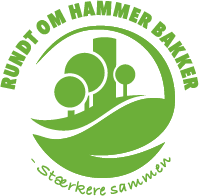 Rundt om Hammer BakkerMøde:	Projektgruppen for MØDESTEDET (Natur og Bevægelse).Dato:	Onsdag den 24. juni 2020, kl. 17.00.Sted:	Kultur- og Borgerhuset HAMMER BAKKER.  Afbud/fraværende:	Kjeld Schultz, Per Jensen, Carsten Lange, Marianne Thomsen, Martin Johansen, Peter Pedersen, Klaus Frossing, Rene MallinREFERAT: Godkendelse af dagsordenen.Dagsordenen blev godkendtGodkendelse af referatet fra sidste møde – 11. februar 2020.Følgende beslutninger blev præciseret fra sidste møde: 1) Projektgruppen for MØDESTEDET er etableret af udviklingsgruppen for Natur og Bevægelse, der er en del af klyngesamarbejdet RUNDT og HAMMER BAKKER. 2) Lisbeth og Lasse har jfr. beslutningerne fra sidste møde gennemført kontraktforhandlingerne med totalrådgiveren Møller & Grønborg. 3) Deadline for endelig projektansøgning er grundet COVID-19 ændret til 1. december 2020. Referatet blev herefter godkendt.Projektgruppens sammensætning og herunder nyt medlem fra Lodsejersammenslutningen i Hammer Bakker - (bilag vedhæftet).Det blev oplyst, at Lodsejersammenslutningen har ønsket at være repræsenteret med 2 medlemmer: Klaus Fossing og Rene Mallin, hvilket blev godkendt.Siden sidst:Ansøgningstidspunktet for støtte til realisering af projektet er udskudt til 1. december 2020. Tilskudsgiverne Realdania og Lokale og Anlægsfonden har meddelt, at tidspunktet for endelig projektansøgning grundet COVID-19 er udskudt til 1. december 2020, hvilket er indarbejdet i projekttidsplanen. Lokale og Anlægsfonden og Realdanias krav og forudsætninger til rådgivningskontrakt. Som opfølgning på tidligere drøftelser i projektgruppen blev det oplyst, at Realdania og LOA i forbindelse med godkendelsen af rådgivningsaftalen har præciseret, at fordelingen 25/75% af de 250.000 kr. til proces- og arkitektfaglig rådgivning skal overholdes. Forhåndsudtalelse om mulighederne for medfinansieringsstøtte fra Nordea Fonden til MØDESTEDET (60 mio. kr. puljen til mindre byer). Via mulighederne for forhåndsudtalelse er det konstateret, at grundlaget for ansøgning af fondsmidler fra Nordea ikke på nuværende tidspunkt er muligt, idet der skal foreligge projektforslag med anlægsøkonomi..   Orientering om Realdanias støtte og det videre arbejde med TÅRNET i HAMMER BAKKER.Erling orienterede om status for igangværende arbejde med udvikling/ombygning af TÅRNET i HAMMER BAKKER. Arbejdet forløber planmæssigt og det blev i den sammenhæng oplyst, at Realdania har bevilget 1 mio.kr. i støtte til realisering af projektet. I det videre arbejde med aktivitetsbeskrivelse er det vigtigt, at der sikres en sammenhæng/koordinering mellem projekterne Tårnet og Mødestedet. Orientering om Aalborg Kommunes arbejde med udarbejdelse af FRILUFTSPLANEN for HAMMER BAKKER.Svend orienterede om det igangsatte arbejde med udarbejdelse af FRILUFTSPLAN for HAMMER BAKKER. Det blev i denne sammenhæng oplyst, at konsulentfirmaet Urban Goods er inddraget i arbejdet, og man forventer arbejdet afsluttet senest 1.oktober 2020. Projektopstart med konsulenterne Sophie B. Mortensen, landskabsarkitekterne Møller og Grønborg og Peter G. Boesen, konsulenthuset Urban Goods. Introduktion og konsulentaftalePræsentation af firmaer og konsulenter - herunder omtalte konsulenterne projekter, der kunne relateres til det igangværende udviklingsprojekt for MØDESTEDET. Endvidere en kort gennemgang af konsulentaftalen, der vedhæftes til orientering.  Tidsplan, proces og rollefordeling Tidsplan, proces og rollefordeling blev gennemgået og vigtigheden blev præciseret, idet vi har en forholdsvis kort udviklingsperiode. I den sammenhæng blev det ligeledes fra tidsplanen fremhævet, at et endeligt skitseprojekt skal foreligge i uge 48, idet Realdania og LOA har meddelt, at deadline for projektansøgning er 1. december 2020.  Særlige opmærksomhedspunkter i relation til proces for MØDESTEDET.På mødet var der en åben og uforpligtende idéudveksling om, hvad mødestedet skal indeholde, og hvad vi skal huske at være opmærksomme på i forhold til muligheder og udfordringer. De fremkomne synspunkter er beskrevet i vedhæftede bilag. Det videre arbejde og herunder tids- og mødeplanlægning.Der henvises til vedhæftede tids- og procesplan udarbejdet af konsulenterne. Det blev endvidere aftalt, at konsulenterne i samarbejde med Lasse udarbejder en kommunikationsplan for det videre arbejde med etablering af et MØDESTED i HAMMER BAKKER.  Eventuelt.Det blev konstateret, at Lodsejersammenslutningens repræsentanter ikke deltog i mødet, hvorfor Lasse undersøger, om det skyldes et uhensigtsmæssigt mødetidspunkt. Er det tilfældet, er projektgruppen åben for at flytte mødetidspunktet til kl.19.00. Næste møder.Mandag d. 5. oktober 2020 kl. 17-19Torsdag d. 22. oktober 2020 kl. 17-19Tirsdag d. 17. november 2020 kl. 17-19